附件5:面向中小企业预留项目执行情况主管单位通过线下收集下属单位面向中小企业预留项目明细，请在公告管理-面向中小企业预留项目执行情况公告界面中进行新增，然后办结并发布公示到门户，详细操作如下：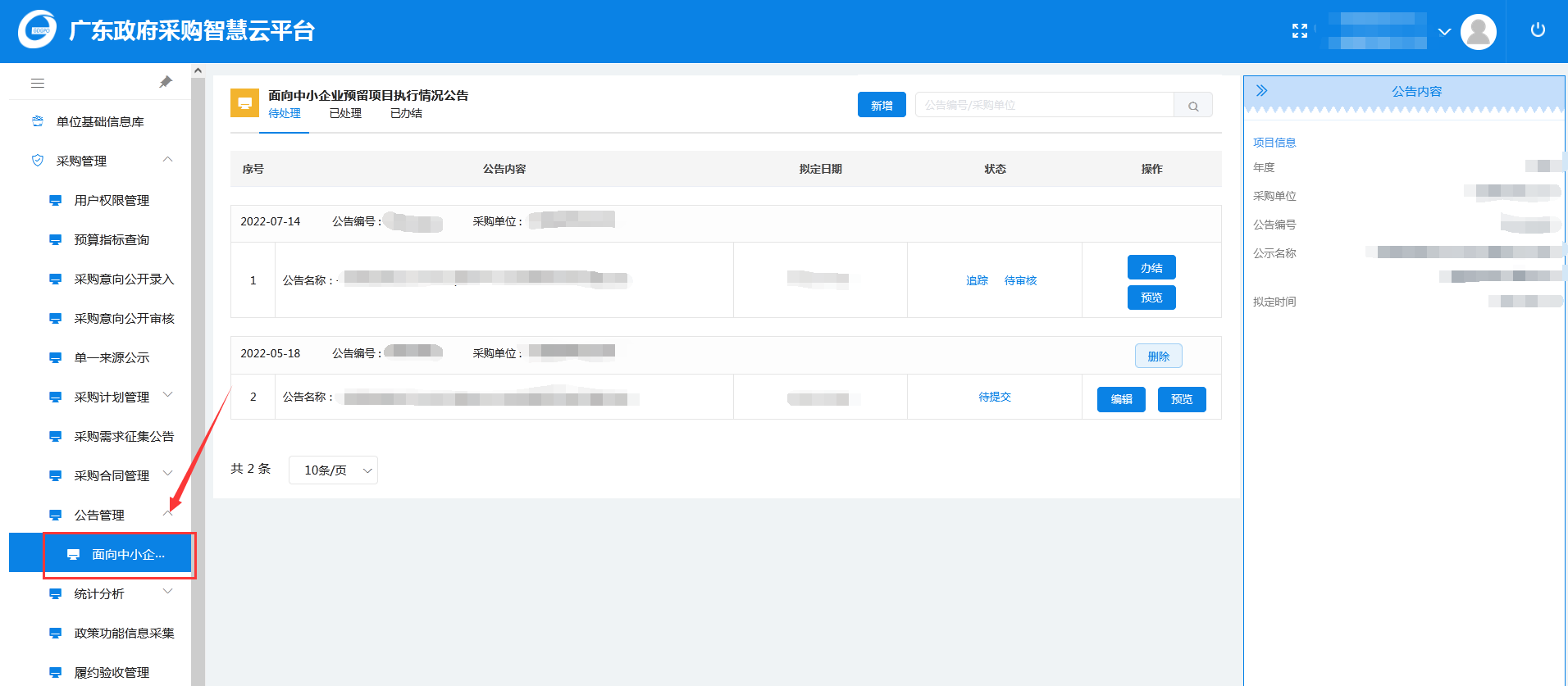 步骤一：请点击【新增】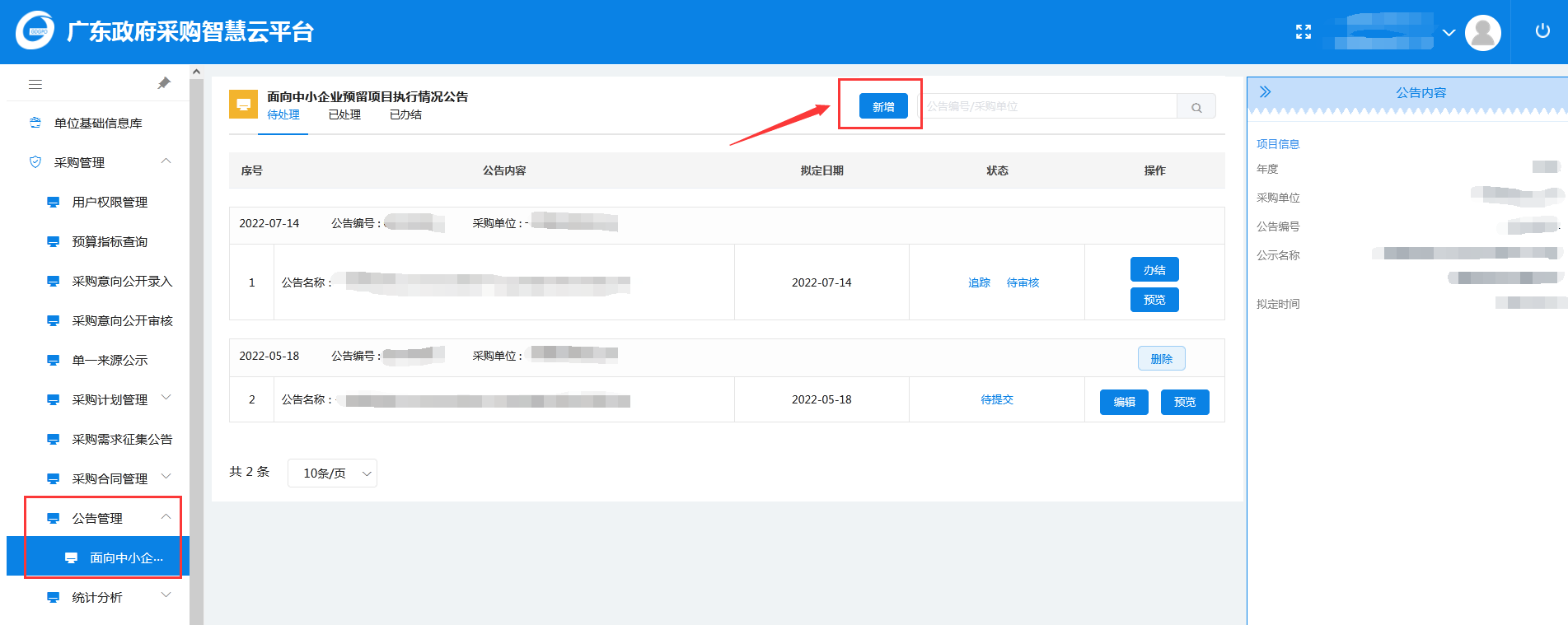 步骤二：进入界面后，请点击【导入】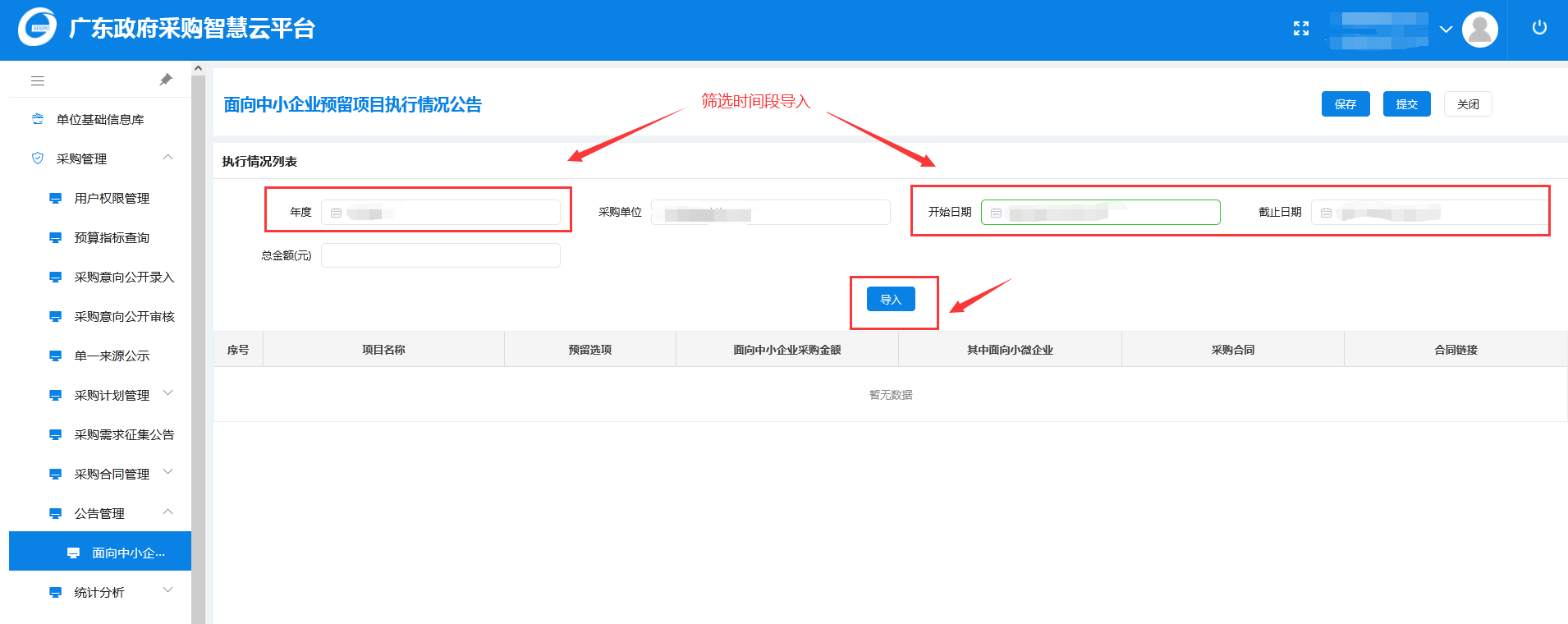 步骤三：请点击【模板下载】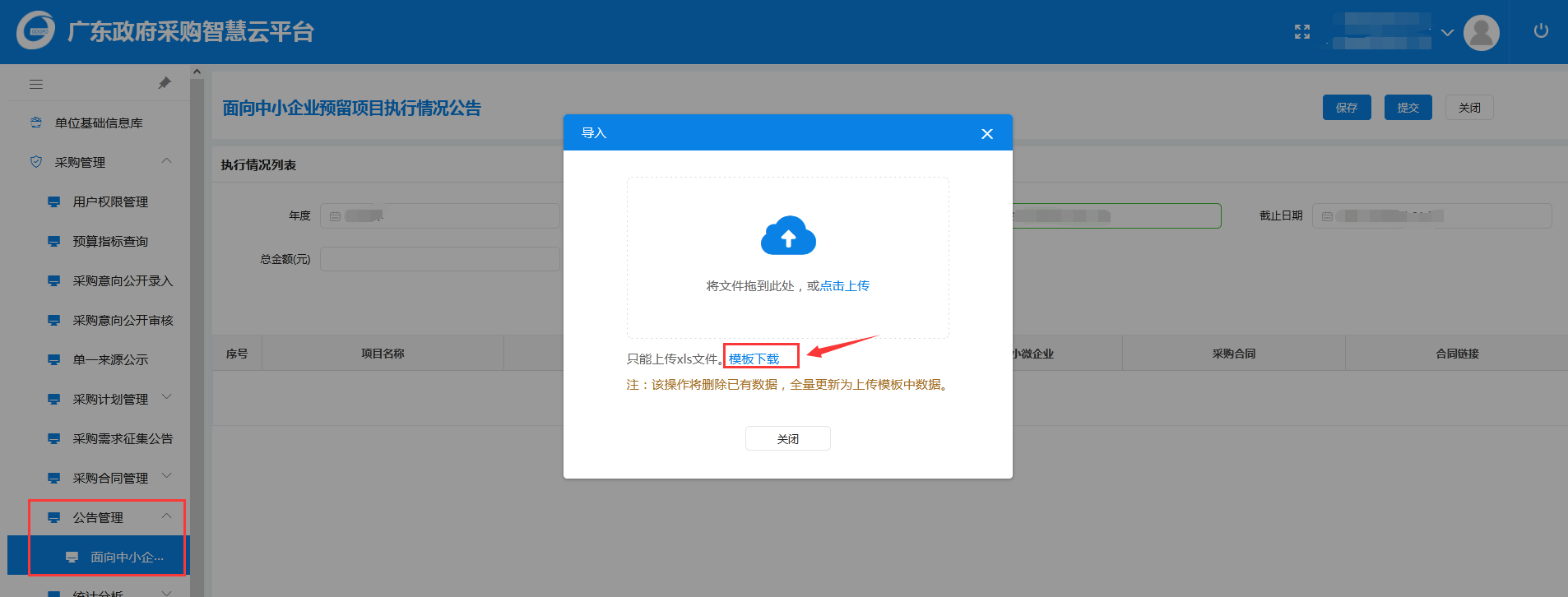 步骤四：请将收集好的面向中小企业预留项目执行情况信息复制到表格中序号：请按顺序排序。采购单位编码：请填写单位的预算编码，当填写的编号不对应单位系统会提示orgCode单位编码不存在。项目名称：填写项目的名称。预留形式：项目整体预留请填1，设置专门采购包的请填2。预留金额（元）：请根据项目情况集合所选的预留形式来填写。合同编号：填写合同编号。合同名称：填写合同名称。合同链接：请在国网或云平台首页查找到合同公示的链接，具体步骤请查阅“表格导入常见问题”。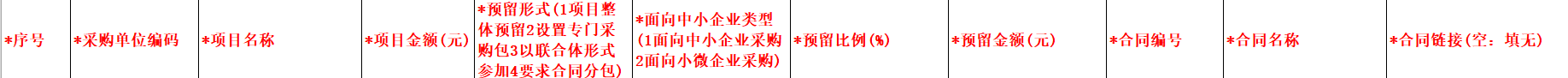 步骤五：导入成功后，请点击【保存】，保存成功可以进行预览。注：如需导入新的数据，请把原数据和新数据整理在一个表格中再导入，系统按最新导入的数据为准。如果未导入成功，请查阅“表格导入常见问题”。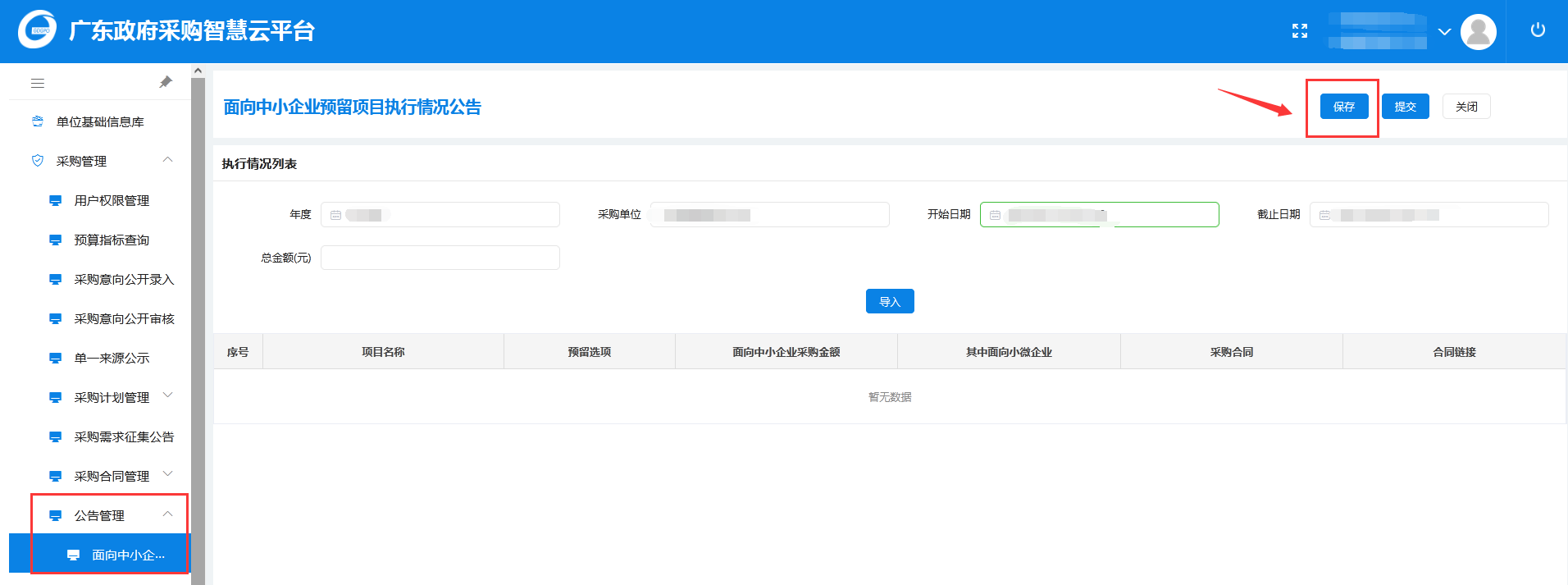 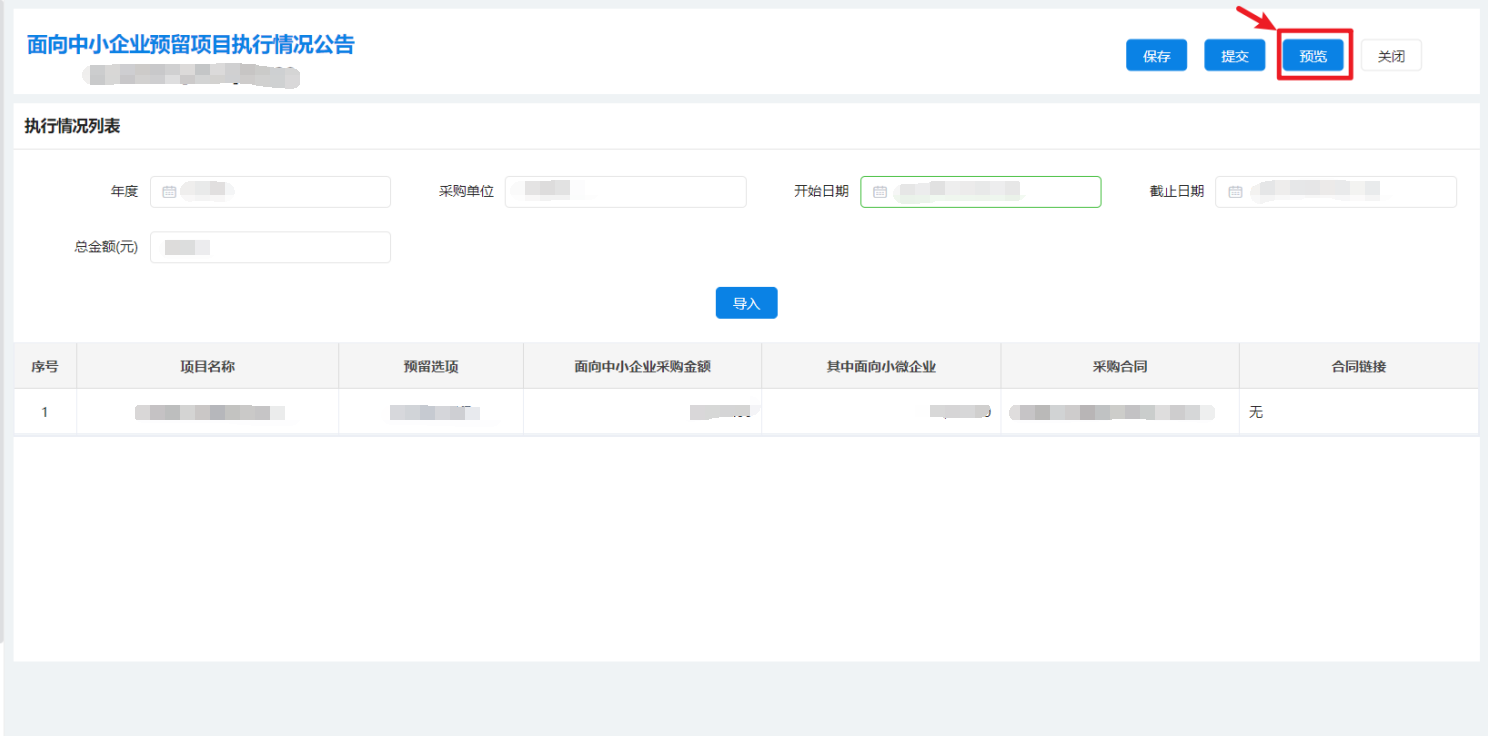 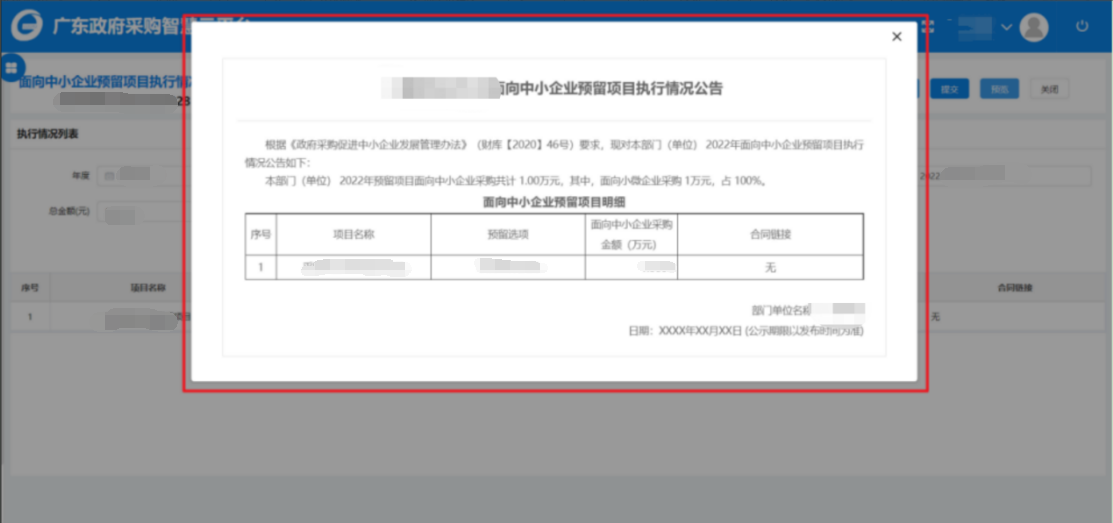 步骤六：确认无误后，点击【提交】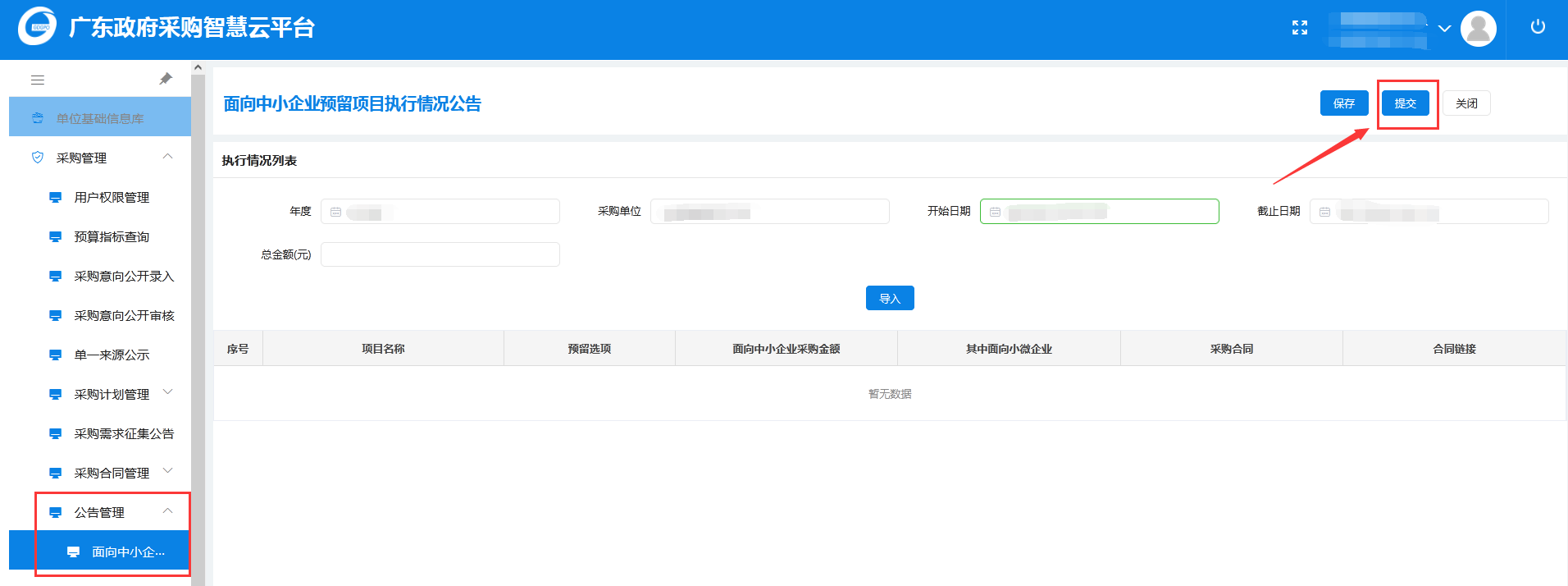 步骤七：提交成功后，点击【预览】，确认无误后点击【办结】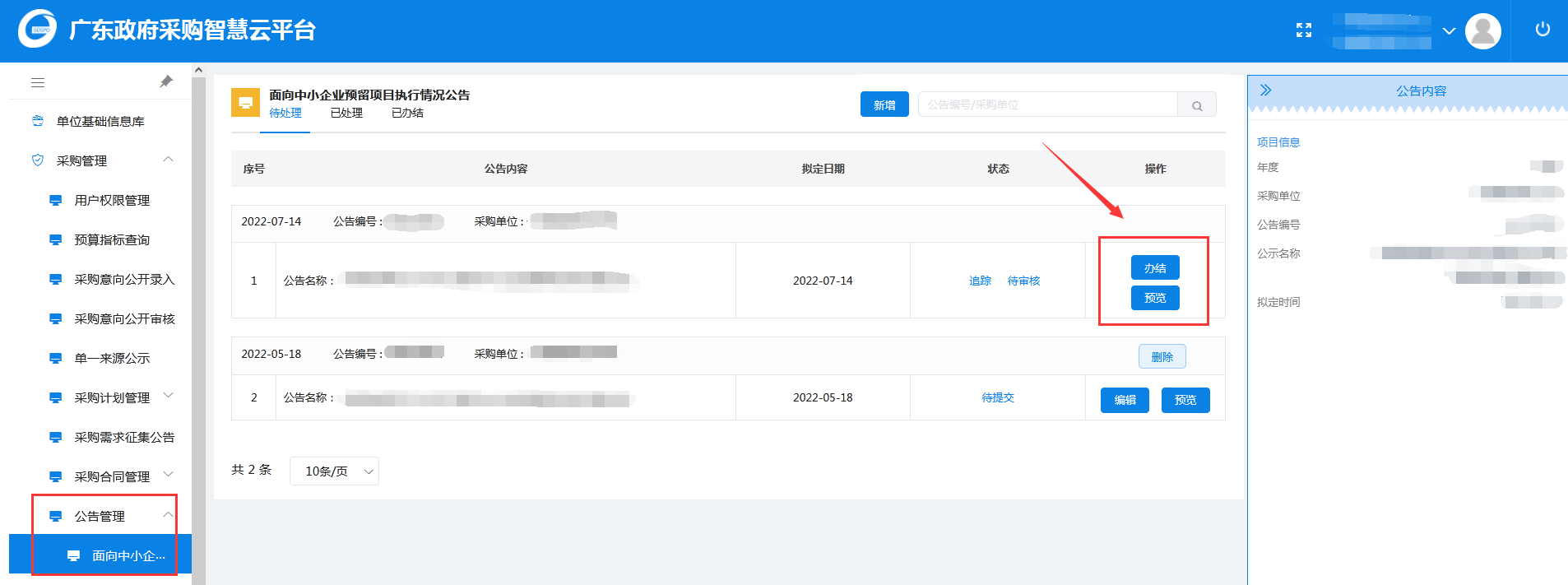 步骤八：选择【已办结】，点击【发布】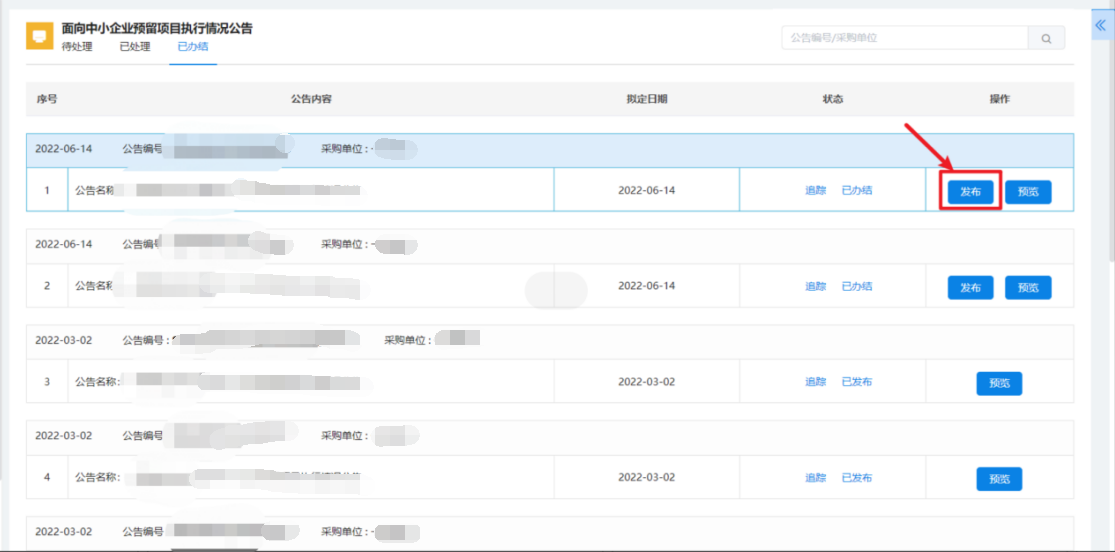 发布成功后，即可在中国政府采购网广东分网，政策功能专区，中小企业预留项目执行情况一栏中，查看到相应内容。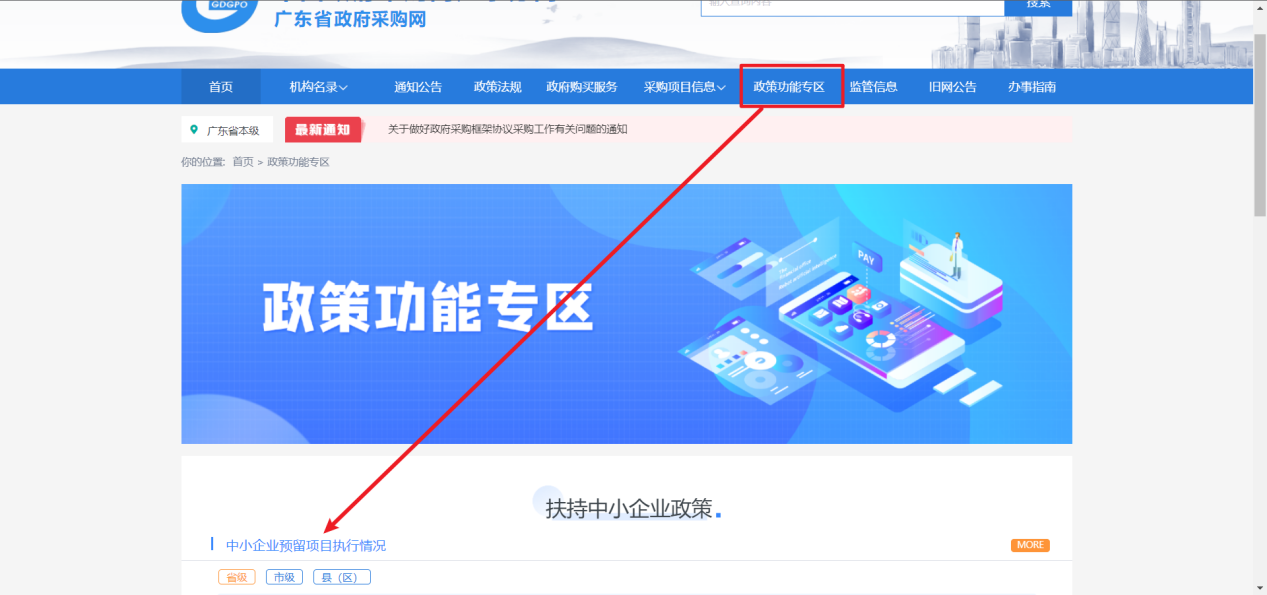 #表格导入常见问题如何获取自己单位的财政预算编码①通过预算支付系统查看自己单位的财政预算编码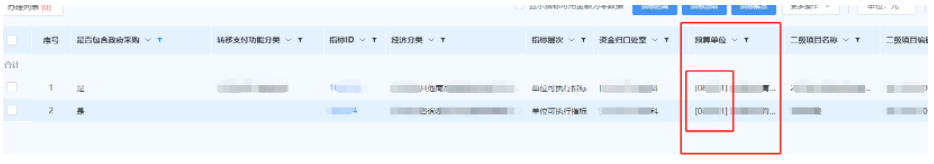 ②通过云平台单位基础信息库查看自己单位的财政预算编码步骤一：打开计划申报，任意选择一种计划，并选择财政性资金中的预算指标资金，查看是否有预算指标数据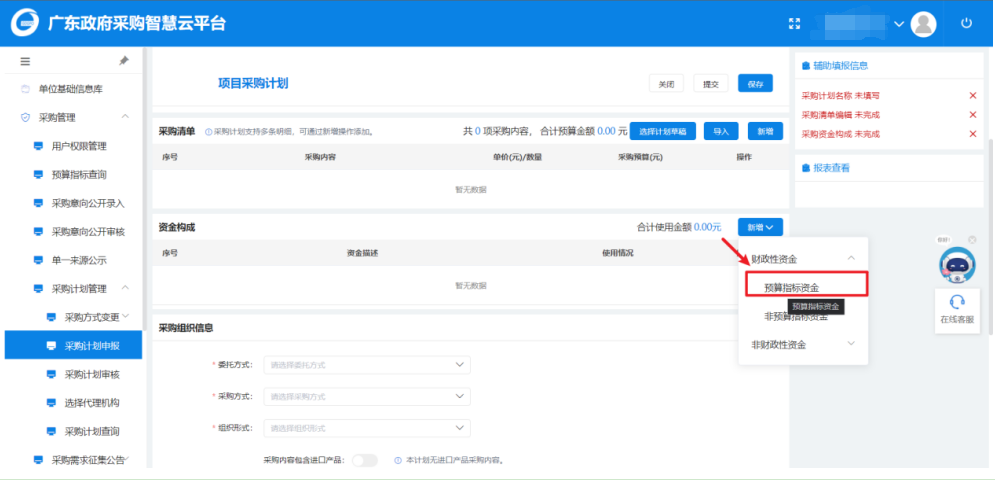 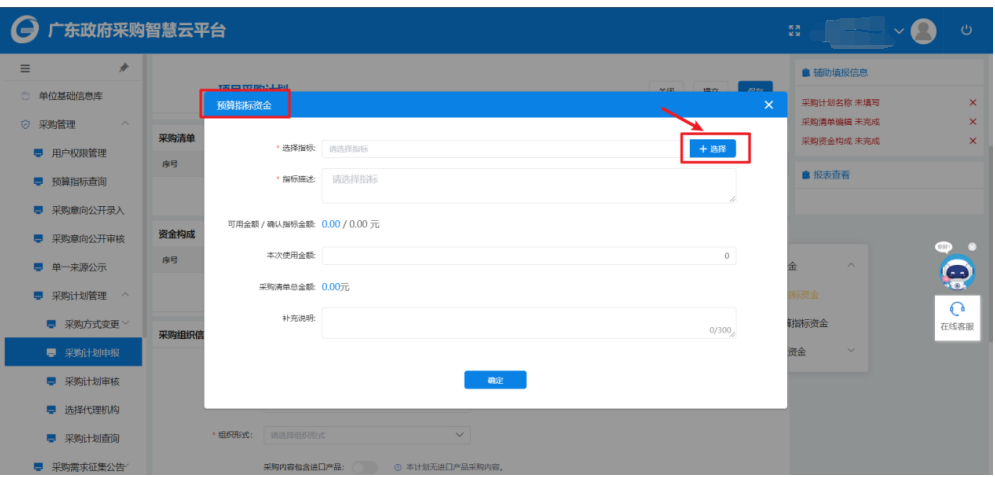 步骤二：如果步骤一有可选择的指标，则用采购单位管理员账号，打开单位基础信息库，查看单位的预算编码。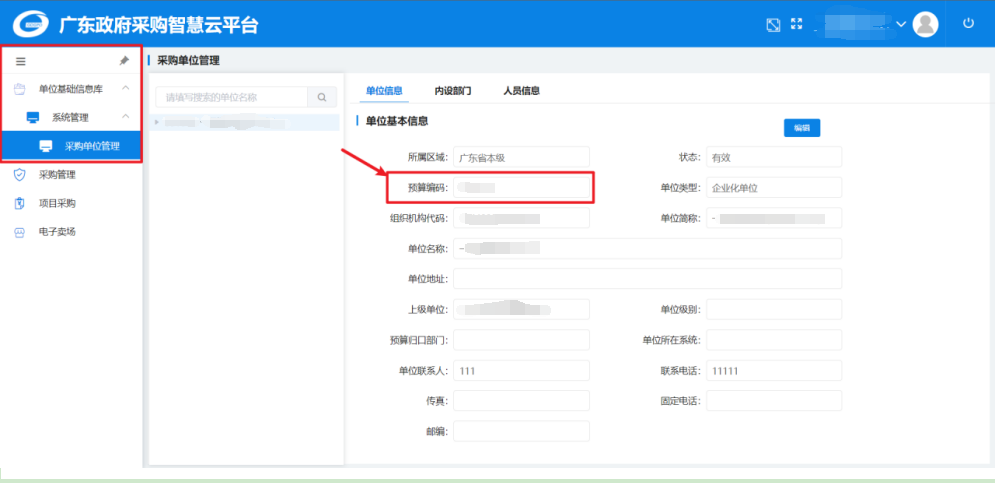 2如何收集导入的由下属单位收集提交给主管单位，再由主管部门统一汇总发布。3如何获取合同公告链接请优先在“中国政府采购网”中查找合同链接，如果在国网中查询无法找到合同链接时，请到中国政府采购网广东分网中查找，也可以从【统计分析-项目完成情况表】中查找。中国政府采购网（http://www.ccgp.gov.cn/）步骤一：打开首页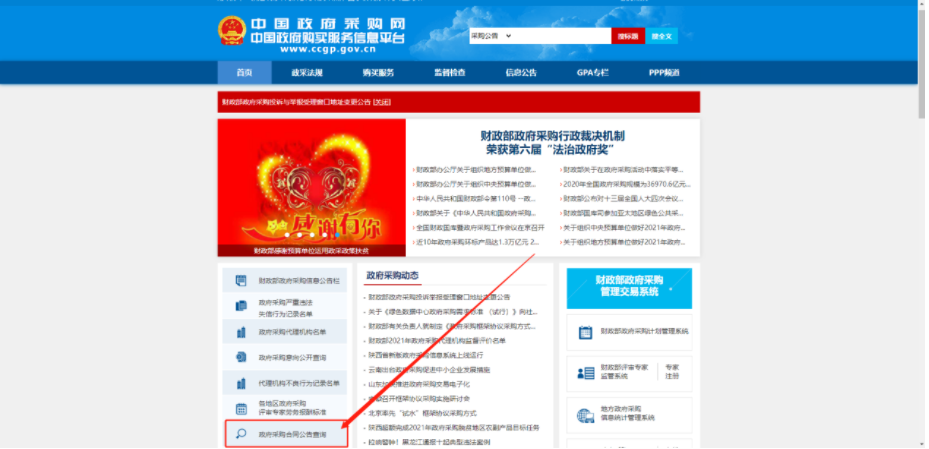 步骤二：搜索合同公告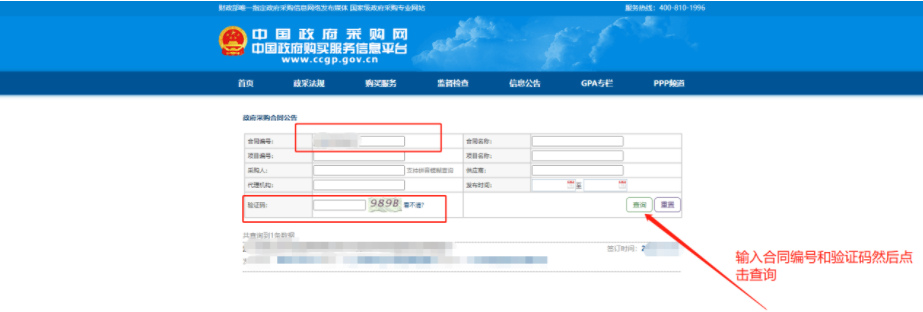 中国政府采购网广东分网（https://gdgpo.czt.gd.gov.cn/）步骤一：打开首页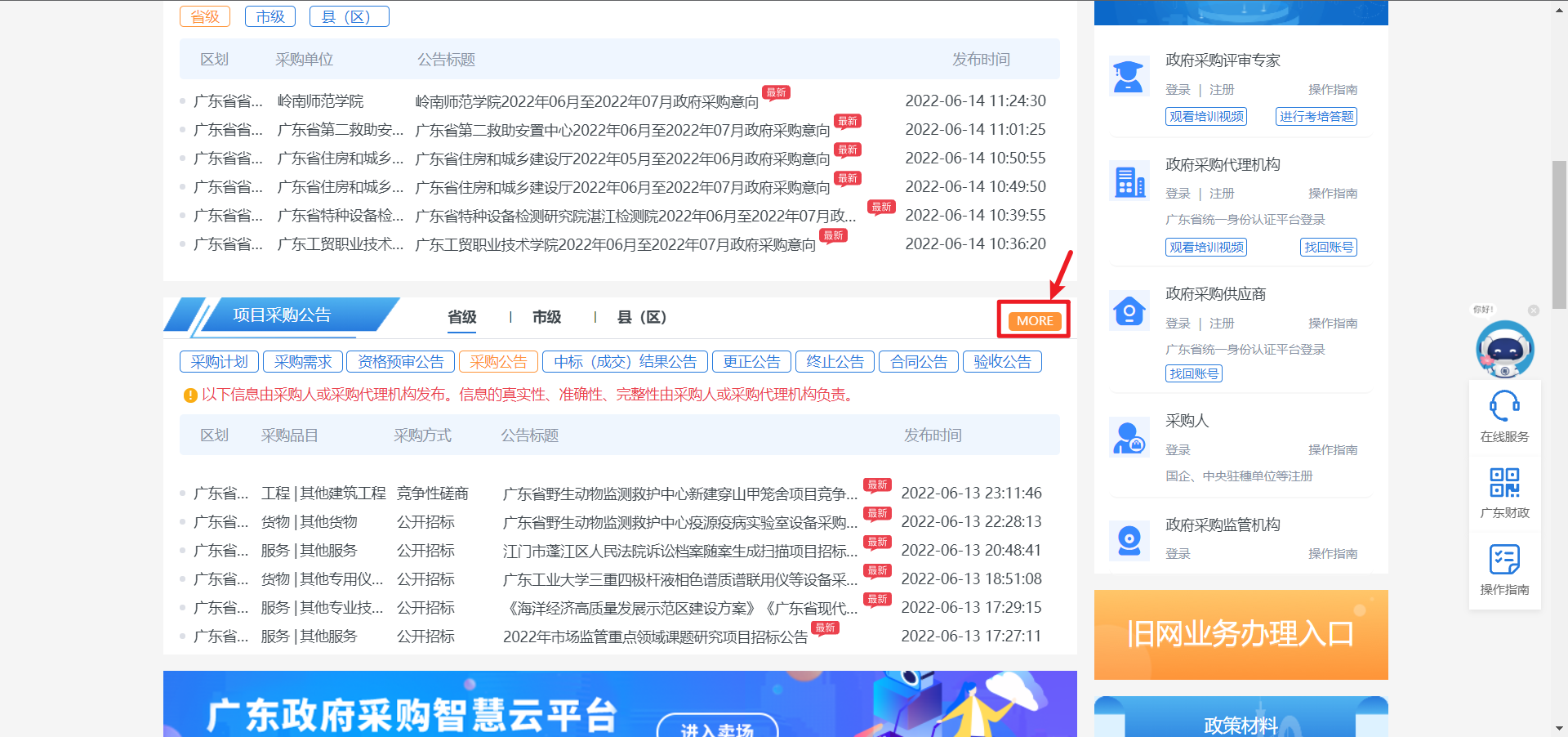 步骤二：搜索合同公告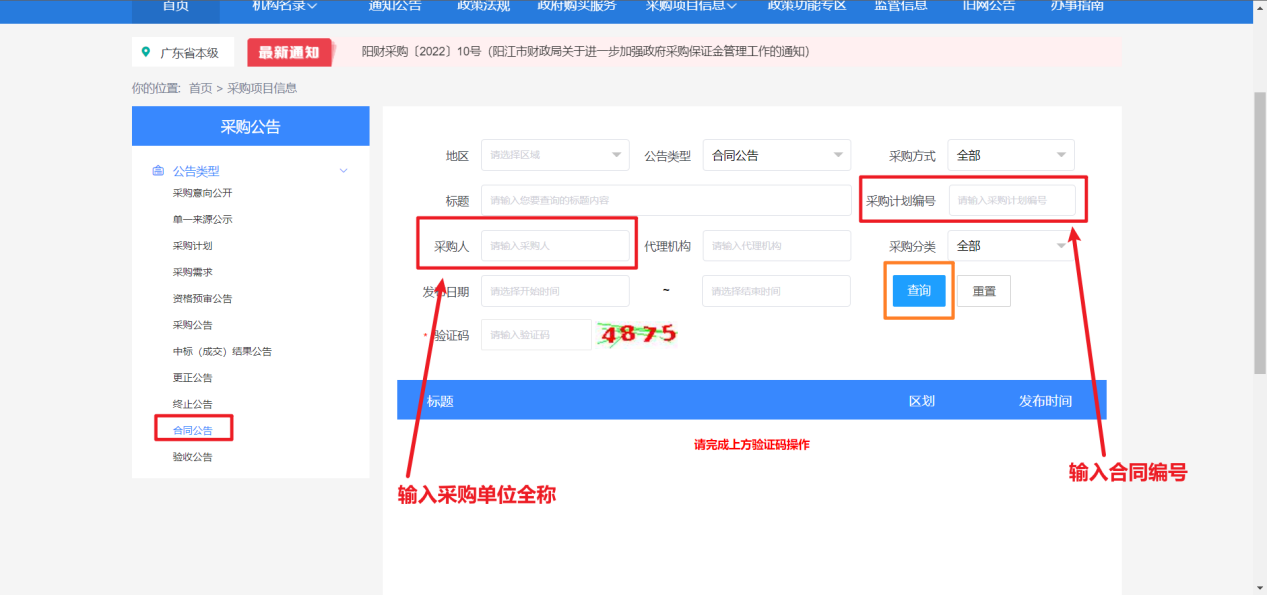 统计分析-项目完成情况表步骤一：打开中国政府采购网广东分网（https://gdgpo.czt.gd.gov.cn/）的首页，点击登录。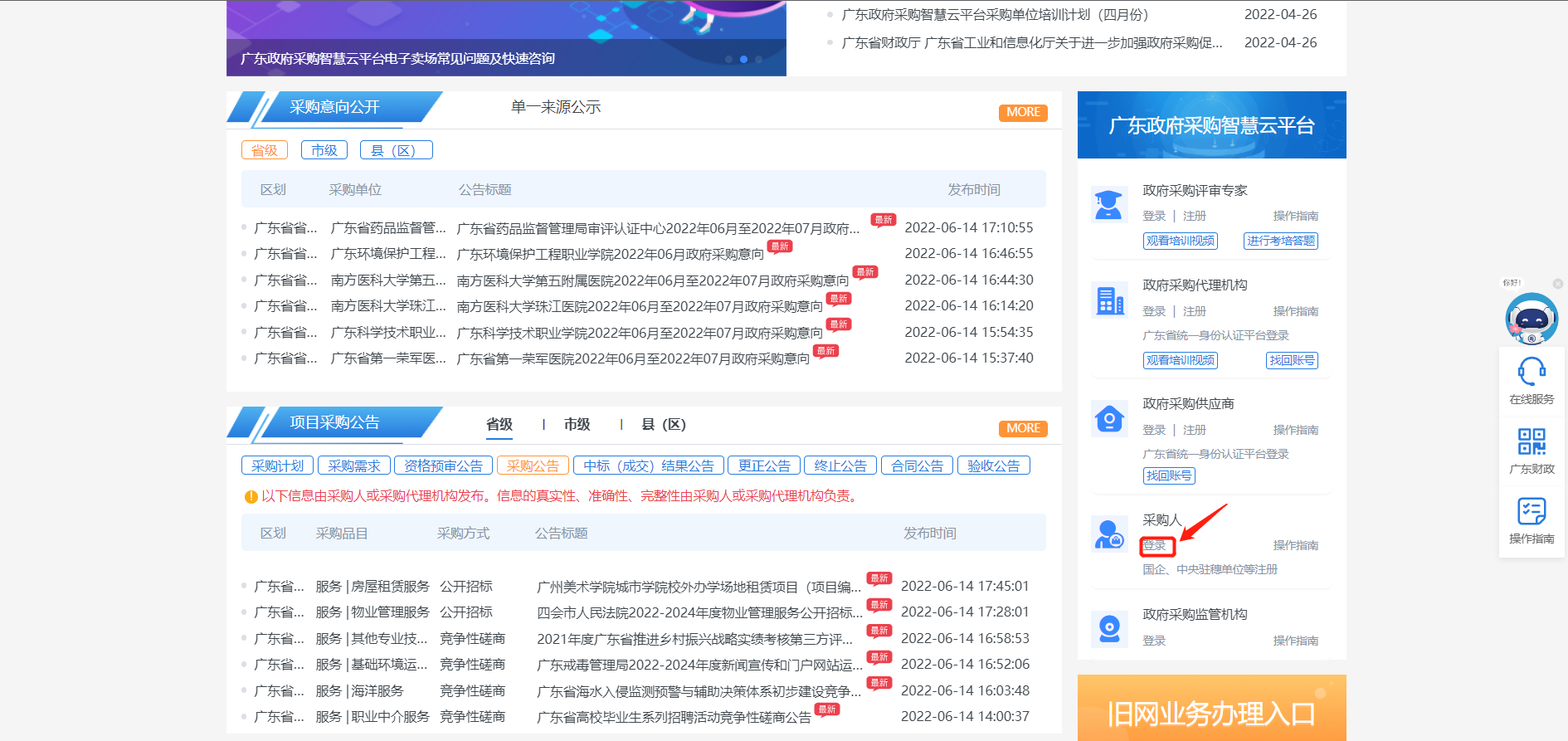 步骤二：登录采购单位账号。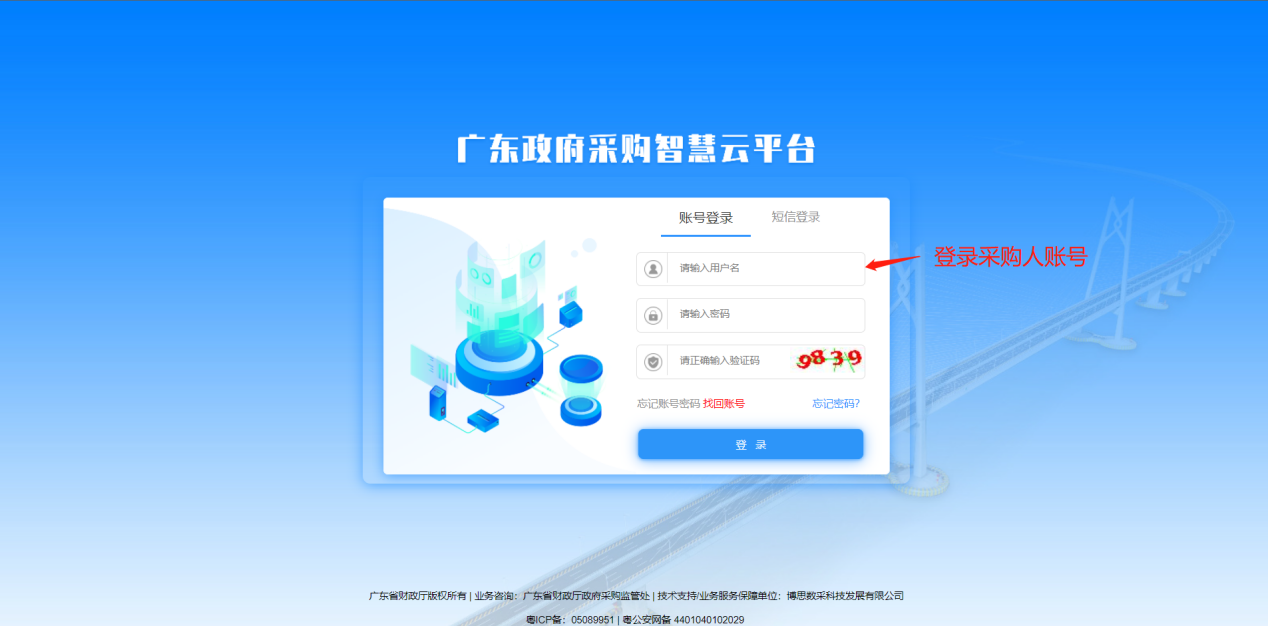 步骤三：登录账号后，进入【采购管理—统计分析—项目完成情况表】。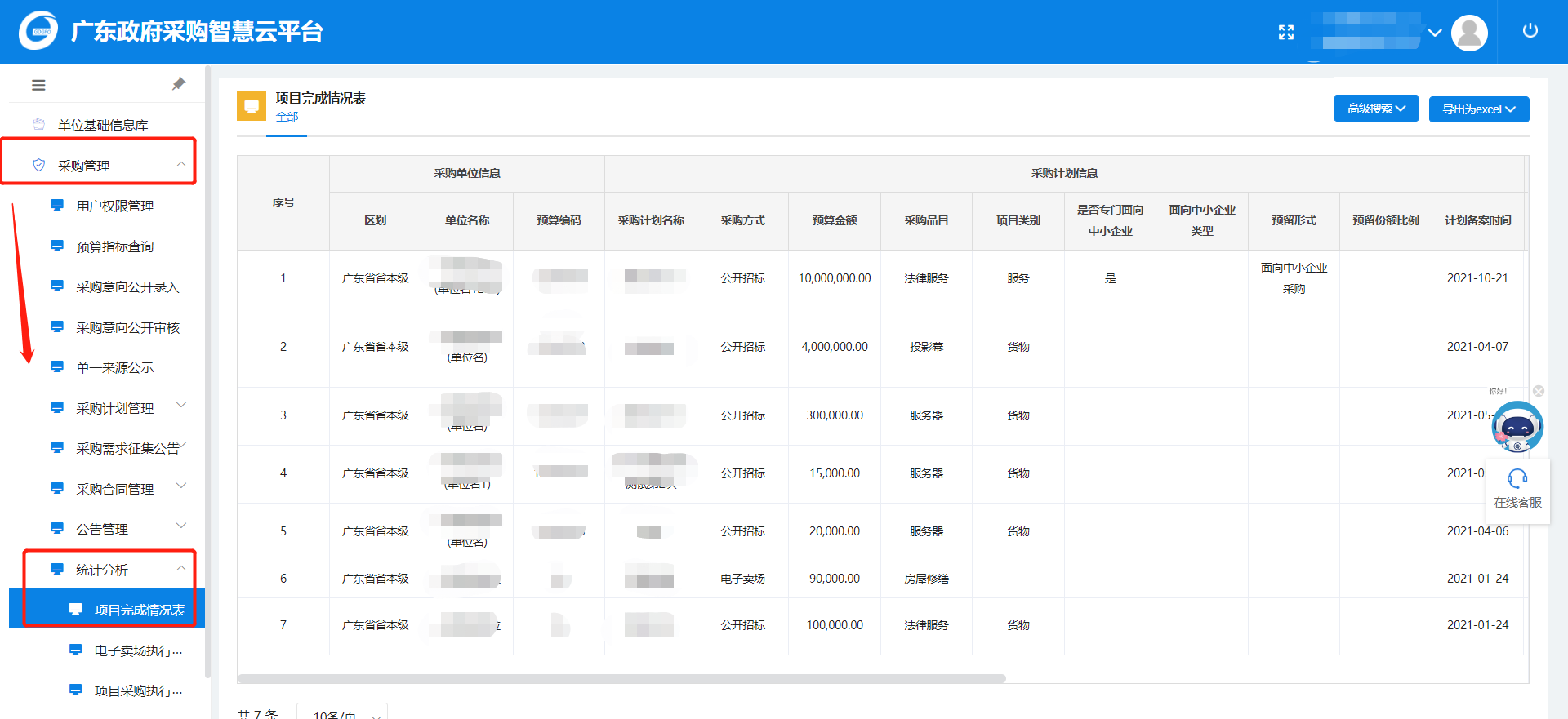 步骤四：点击【高级搜索】，输入搜索条件后，点击【查询】，即可展示所需数据，再点击【导出excel】，可根据实际所需选择“导出当前页”或“导出全部”。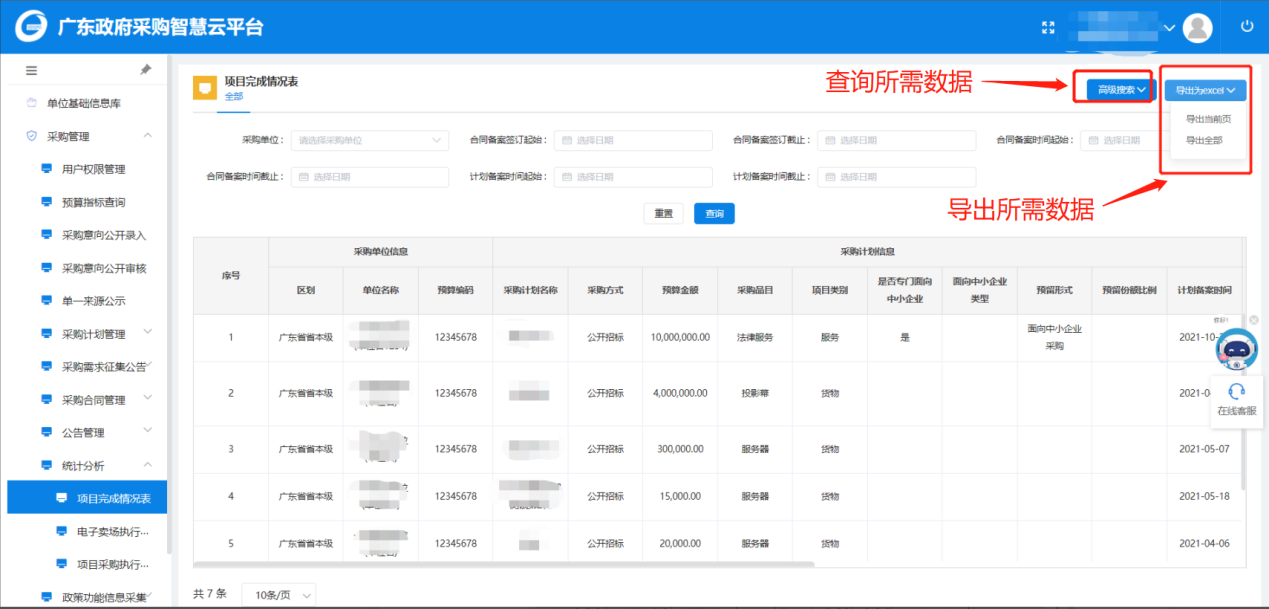 步骤五：打开导出excel，即可查看“合同公示链接”。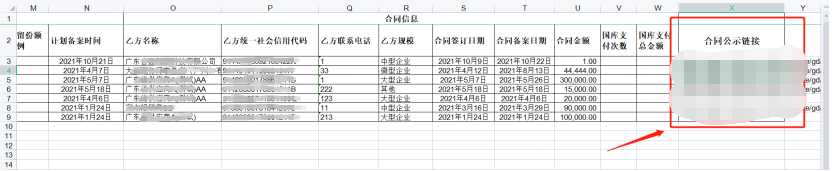 